Отдел образования администрации Кировского районаМКУДПО «ГЦРО» в Кировском районеМуниципальное казенное дошкольное образовательное учреждение города Новосибирска «Детский сад № 402 комбинированного вида»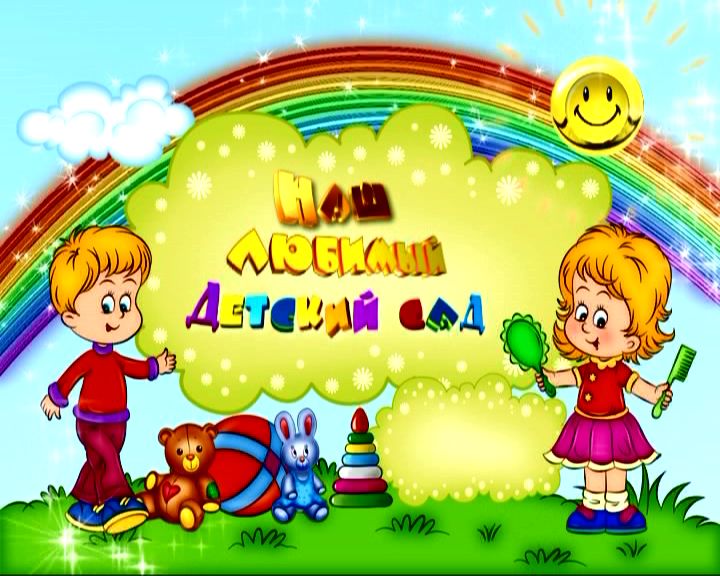 III РАЙОННОЕ МЕТОДИЧЕСКОЕ ОБЪЕДИНЕНИЕВОСПИТАТЕЛЕЙ ГРУПП ДЕТЕЙ МЛАДШЕГО И СРЕДНЕГО ВОЗРАСТАНовосибирск 2017 III РАЙОННОЕ МЕТОДИЧЕСКОЕ ОБЪЕДИНЕНИЕВОСПИТАТЕЛЕЙ ГРУПП ДЕТЕЙ МЛАДШЕГО И СРЕДНЕГО  ВОЗРАСТАТема: «Способы и направления поддержки детской инициативы в соответствии с ФГОС ДО».Дата проведения: 07.02.2017Время проведения: 10.00-12.00Место проведения: МКДОУ д/с № 402Регистрация участников: 9.30-10.00ПЛАН РАБОТЫ ЗАСЕДАНИЯ1. «Способы и направления поддержки детской инициативы в соответствии с ФГОС ДО».Гусельникова Юлия Анатольевна, методист МКУДПО «ГЦРО»в Кировском районе2«Фольклор в воспитании детей»Величкович Наталья Валиулловна, воспитатель МКДОУ д/с № 863. «Экспериментирование как современная форма развития детей дошкольного возраста»Баландина Ирина Сергеевна, воспитатель МКДОУ д/с № 1724. «Индивидуализация предметно-развивающей среды как средство развития ребёнка»Мещерякова Юлия Владимировна, воспитатель МКДОУ д/с № 1925. «Использование ИКТ в художественно-эстетическом развитии детей дошкольного возраста»Таймазова Виктория Сергеевна, воспитатель МКДОУ д/с № 3986. «Формирование нравственных качеств личности дошкольников посредством игровой деятельности»Дмитриева Людмила Алексеевна,                                                         воспитатель МКДОУ д/с № 4117. «Использование дидактических игр с целью формирования навыков безопасного поведения дошкольников»Богданова Александра Николаевна, воспитатель МКДОУ д/с № 4118. «Развитие сенсорных эталонов у детей младшего дошкольного возраста посредством дидактических игр»Сбитнева Анжела Дмитриевна, воспитатель МКДОУ д/с № 3179. «Технология ТРИЗ в развитии речи детей младшего дошкольного возраста»Рожкова Елена Александровна, воспитатель МКДОУ д/с № 49410. «Приобщение младших дошкольников к семейным традициям на основе взаимодействия детского сада и родителей»Карасева Светлана Владимировна, воспитатель МКДОУ д/с № 9